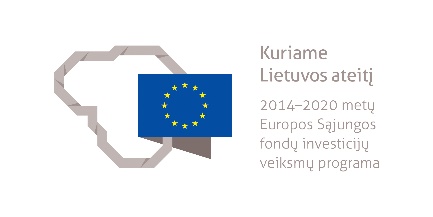 MAISTO (ALIEJAUS GAMYBOS) PRAMONĖS DARBUOTOJO MODULINĖ PROFESINIO MOKYMO PROGRAMA______________________(Programos pavadinimas)Programos valstybinis kodas ir apimtis mokymosi kreditais:T32072102 – programa, skirta tęstiniam profesiniam mokymui, 20 mokymosi kreditųKvalifikacijos pavadinimas – maisto pramonės darbuotojasKvalifikacijos lygis pagal Lietuvos kvalifikacijų sandarą (LTKS) – IIIMinimalus reikalaujamas išsilavinimas kvalifikacijai įgyti:T32072102 – pagrindinis išsilavinimasReikalavimai profesinei patirčiai (jei taikomi) – nėraPrograma parengta įgyvendinant iš Europos Sąjungos struktūrinių fondų lėšų bendrai finansuojamą projektą „Lietuvos kvalifikacijų sistemos plėtra (I etapas)“ (projekto Nr. 09.4.1-ESFA-V-734-01-0001).1. PROGRAMOS APIBŪDINIMAS	Programos paskirtis. Maisto (aliejaus gamybos) pramonės darbuotojo modulinė profesinio mokymo programa skirta kvalifikuotam maisto pramonės darbuotojui parengti, kuris gebėtų gaminti aliejų.Būsimo darbo specifika. Asmuo, įgijęs maisto pramonės darbuotojo kvalifikaciją, galės dirbti maisto pramonės gamybos ir perdirbimo įmonėse.Darbas reikalauja fizinės ištvermės, darbo metu privaloma dėvėti specialiuosius darbo drabužius.Maisto pramonės darbuotojo darbo priemonės yra mechaniniai ir automatiniai maisto gamybos technologiniai įrenginiai ir įrankiai, technologiniai aprašymai, valymo ir dezinfekavimo priemonės.Darbuotojui privalu atlikti sveikatos profilaktinį patikrinimą ir turėti asmens medicininę knygelę arba privalomojo sveikatos patikrinimo medicininę pažymą, ir sveikatos žinių atestavimo pažymėjimą.2. PROGRAMOS PARAMETRAI* Šie moduliai vykdant tęstinį profesinį mokymą neįgyvendinami, o darbuotojų saugos ir sveikatos bei saugaus elgesio ekstremaliose situacijose mokymas integruojamas į kvalifikaciją sudarančioms kompetencijoms įgyti skirtus modulius.3. REKOMENDUOJAMA MODULIŲ SEKA* Šie moduliai vykdant tęstinį profesinį mokymą neįgyvendinami, o darbuotojų saugos ir sveikatos bei saugaus elgesio ekstremaliose situacijose mokymas integruojamas į kvalifikaciją sudarančioms kompetencijoms įgyti skirtus modulius.4. REKOMENDACIJOS DĖL PROFESINEI VEIKLAI REIKALINGŲ BENDRŲJŲ KOMPETENCIJŲ UGDYMO5. PROGRAMOS STRUKTŪRA, VYKDANT PIRMINĮ IR TĘSTINĮ PROFESINĮ MOKYMĄPastabosVykdant tęstinį profesinį mokymą asmens ankstesnio mokymosi pasiekimai įskaitomi švietimo ir mokslo ministro nustatyta tvarka.Tęstinio profesinio mokymo programos modulius gali vesti mokytojai, įgiję andragogikos žinių ir turintys tai pagrindžiantį dokumentą arba turintys neformaliojo suaugusiųjų švietimo patirties.Saugaus elgesio ekstremaliose situacijose modulį vedantis mokytojas turi būti baigęs civilinės saugos mokymus pagal Priešgaisrinės apsaugos ir gelbėjimo departamento direktoriaus patvirtintą mokymo programą ir turėti tai pagrindžiantį dokumentą.Tęstinio profesinio mokymo programose darbuotojų saugos ir sveikatos mokymas integruojamas į kvalifikaciją sudarančioms kompetencijoms įgyti skirtus modulius. Darbuotojų saugos ir sveikatos mokoma pagal Mokinių, besimokančių pagal pagrindinio profesinio mokymo programas, darbuotojų saugos ir sveikatos programos aprašą, patvirtintą Lietuvos Respublikos švietimo ir mokslo ministro 2005 m. rugsėjo 28 d. įsakymu Nr. ISAK-1953 „Dėl Mokinių, besimokančių pagal pagrindinio profesinio mokymo programas, darbuotojų saugos ir sveikatos programos aprašo patvirtinimo“. Darbuotojų saugos ir sveikatos mokymą vedantis mokytojas turi būti baigęs darbuotojų saugos ir sveikatos mokymus ir turėti tai pagrindžiantį dokumentą.Tęstinio profesinio mokymo programose saugaus elgesio ekstremaliose situacijose mokymas integruojamas pagal poreikį į kvalifikaciją sudarančioms kompetencijoms įgyti skirtus modulius.6. PROGRAMOS MODULIŲ APRAŠAI6.1. ĮVADINIS MODULISNėra6.2. KVALIFIKACIJĄ SUDARANČIOMS KOMPETENCIJOMS ĮGYTI SKIRTI MODULIAI6.2.1. Privalomieji moduliaiModulio pavadinimas – „Aliejaus gamyba“6.3. PASIRENKAMIEJI MODULIAINėra6.4. BAIGIAMASIS MODULISModulio pavadinimas – „Įvadas į darbo rinką“ Valstybinis kodasModulio pavadinimasLTKS lygisApimtis mokymosi kreditaisKompetencijosKompetencijų pasiekimą iliustruojantys mokymosi rezultataiĮvadinis modulis*Įvadinis modulis*Įvadinis modulis*Įvadinis modulis*Įvadinis modulis*Įvadinis modulis*Bendrieji moduliai*Bendrieji moduliai*Bendrieji moduliai*Bendrieji moduliai*Bendrieji moduliai*Bendrieji moduliai*Kvalifikaciją sudarančioms kompetencijoms įgyti skirti moduliai (iš viso 15 mokymosi kreditų)Kvalifikaciją sudarančioms kompetencijoms įgyti skirti moduliai (iš viso 15 mokymosi kreditų)Kvalifikaciją sudarančioms kompetencijoms įgyti skirti moduliai (iš viso 15 mokymosi kreditų)Kvalifikaciją sudarančioms kompetencijoms įgyti skirti moduliai (iš viso 15 mokymosi kreditų)Kvalifikaciją sudarančioms kompetencijoms įgyti skirti moduliai (iš viso 15 mokymosi kreditų)Kvalifikaciją sudarančioms kompetencijoms įgyti skirti moduliai (iš viso 15 mokymosi kreditų)Privalomieji (iš viso 15 mokymosi kreditų)Privalomieji (iš viso 15 mokymosi kreditų)Privalomieji (iš viso 15 mokymosi kreditų)Privalomieji (iš viso 15 mokymosi kreditų)Privalomieji (iš viso 15 mokymosi kreditų)Privalomieji (iš viso 15 mokymosi kreditų)307210002Aliejaus gamybaIII15Paruošti darbo vietą aliejaus gamybai.Paruošti darbo vietą, technologinius įrenginius, įrankius ir inventorių aliejui gaminti, apdoroti, išpilstyti, pakuoti ir ženklinti.Saugiai naudoti technologinius įrenginius, įrankius ir inventorių, skirtus aliejui gaminti, apdoroti, išpilstyti, pakuoti ir ženklinti.Tvarkyti darbo vietą, įrangą ir inventorių pagal rizikos veiksnių analizės ir svarbių valdymo taškų (RVASVT) sistemos reikalavimus.Tvarkyti susidariusias atliekas pagal nustatytus reikalavimus.307210002Aliejaus gamybaIII15Aliejaus gamyba.Apibūdinti aliejingų kultūrų rūšis, aliejingas žaliavas.Paaiškinti aliejaus kokybės reikalavimus.Paruošti aliejingas žaliavas ir pagalbines medžiagas aliejaus gamybai ir apdorojimui.Atlikti aliejaus gamybos ir apdorojimo operacijas, naudojantis technologinėmis kortelėmis.Paruošti aliejų realizuoti.Pasirenkamieji moduliai*Pasirenkamieji moduliai*Pasirenkamieji moduliai*Pasirenkamieji moduliai*Pasirenkamieji moduliai*Pasirenkamieji moduliai*Baigiamasis modulis (iš viso 5 mokymosi kreditų)Baigiamasis modulis (iš viso 5 mokymosi kreditų)Baigiamasis modulis (iš viso 5 mokymosi kreditų)Baigiamasis modulis (iš viso 5 mokymosi kreditų)Baigiamasis modulis (iš viso 5 mokymosi kreditų)Baigiamasis modulis (iš viso 5 mokymosi kreditų)3000002Įvadas į darbo rinkąIII5Formuoti darbinius įgūdžius realioje darbo vietoje.Susipažinti su būsimo darbo specifika ir darbo vieta.Įvardyti asmenines integracijos į darbo rinką galimybes.Demonstruoti realioje darbo vietoje įgytas kompetencijas.Valstybinis kodasModulio pavadinimasLTKS lygisApimtis mokymosi kreditaisAsmens pasirengimo mokytis modulyje reikalavimai (jei taikoma)Įvadinis modulis*Įvadinis modulis*Įvadinis modulis*Įvadinis modulis*Įvadinis modulis*Bendrieji moduliai*Bendrieji moduliai*Bendrieji moduliai*Bendrieji moduliai*Bendrieji moduliai*Kvalifikaciją sudarančioms kompetencijoms įgyti skirti moduliai (iš viso 15 mokymosi kreditų)Kvalifikaciją sudarančioms kompetencijoms įgyti skirti moduliai (iš viso 15 mokymosi kreditų)Kvalifikaciją sudarančioms kompetencijoms įgyti skirti moduliai (iš viso 15 mokymosi kreditų)Kvalifikaciją sudarančioms kompetencijoms įgyti skirti moduliai (iš viso 15 mokymosi kreditų)Kvalifikaciją sudarančioms kompetencijoms įgyti skirti moduliai (iš viso 15 mokymosi kreditų)Privalomieji (iš viso 15 mokymosi kreditų)Privalomieji (iš viso 15 mokymosi kreditų)Privalomieji (iš viso 15 mokymosi kreditų)Privalomieji (iš viso 15 mokymosi kreditų)Privalomieji (iš viso 15 mokymosi kreditų)307210002Aliejaus gamybaIII15Netaikoma.Pasirenkamieji moduliai*Pasirenkamieji moduliai*Pasirenkamieji moduliai*Pasirenkamieji moduliai*Pasirenkamieji moduliai*Baigiamasis modulis (iš viso 5 mokymosi kreditai)Baigiamasis modulis (iš viso 5 mokymosi kreditai)Baigiamasis modulis (iš viso 5 mokymosi kreditai)Baigiamasis modulis (iš viso 5 mokymosi kreditai)Baigiamasis modulis (iš viso 5 mokymosi kreditai)3000002Įvadas į darbo rinkąIII5Baigtas maisto pramonės darbuotojo kvalifikaciją sudarantis modulis.Bendrosios kompetencijosBendrųjų kompetencijų pasiekimą iliustruojantys mokymosi rezultataiRaštingumo kompetencijaRašyti gyvenimo aprašymą, motyvacinį laišką, prašymą, ataskaitą, elektroninį laišką.Bendrauti vartojant profesinę terminiją.Daugiakalbystės kompetencijaBendrauti profesine užsienio kalba darbinėje aplinkoje.Rašyti gyvenimo aprašymą, motyvacinį laišką, prašymą, elektroninį laišką.Įvardyti maisto produktus, žaliavas, gaminius, įrenginius ir inventorių užsienio kalba.Skaityti technologijos korteles užsienio kalba. Matematinė kompetencija ir gamtos mokslų, technologijų ir inžinerijos kompetencijaApibūdinti matavimo vienetus.Apskaičiuoti žaliavų, medžiagų kiekį, reikalinga maisto produktams pagaminti.Naudotis technologine įranga gaminant maisto produktus. Skaitmeninė kompetencijaAtlikti informacijos paiešką internete.Rinkti ir saugoti darbui reikalingą informaciją.Dokumentuoti darbų aplankus.Paruošti gaminio ar darbo pristatymą kompiuterine programa, naudotis vaizdų grafinio apdorojimo programa.Asmeninė, socialinė ir mokymosi mokytis kompetencijaĮsivertinti turimas žinias ir gebėjimus.Organizuoti savo mokymąsi.Rasti informaciją apie tolimesnio mokymosi galimybes, kvalifikacijos kėlimą.Pritaikyti turimas žinias ir gebėjimus dirbant individualiai ir kolektyve.Pilietiškumo kompetencijaValdyti savo psichologines būsenas, pojūčius ir savybes.Spręsti psichologines krizines situacijas.Pagarbiai elgtis su kolegomis.Gerbti save, kitus, savo šalį ir jos tradicijas.Verslumo kompetencijaSuprasti įmonės veiklos koncepciją, verslo aplinkas.Dirbti savarankiškai, planuoti savo laiką.Rodyti iniciatyvą darbe.Kultūrinio sąmoningumo ir raiškos kompetencijaPažinti įvairių šalies regionų švenčių tradicijas ir papročius, etnografinį maisto gaminių paveldą.Pažinti įvairių šalių estetinius idealus ir skonį.Lavinti estetinį požiūrį į aplinką.Kvalifikacija – maisto pramonės darbuotojas, LTKS lygis IIIKvalifikacija – maisto pramonės darbuotojas, LTKS lygis IIIProgramos, skirtos pirminiam profesiniam mokymui, struktūraProgramos, skirtos tęstiniam profesiniam mokymui, struktūraĮvadinis modulis (0 mokymosi kreditų)–Įvadinis modulis (0 mokymosi kreditų)–Bendrieji moduliai (0 mokymosi kreditų)–Bendrieji moduliai (0 mokymosi kreditų)–Kvalifikaciją sudarančioms kompetencijoms įgyti skirti moduliai (0 mokymosi kreditų)–Kvalifikaciją sudarančioms kompetencijoms įgyti skirti moduliai (iš viso 15 mokymosi kreditų)Aliejaus gamyba, 15 mokymosi kreditųPasirenkamieji moduliai (0 mokymosi kreditų)–Pasirenkamieji moduliai (0 mokymosi kreditų)–Baigiamasis modulis (0 mokymosi kreditų)–Baigiamasis modulis (iš viso 5 mokymosi kreditai)Įvadas į darbo rinką, 5 mokymosi kreditaiValstybinis kodas307210002307210002Modulio LTKS lygisIIIIIIApimtis mokymosi kreditais1515Asmens pasirengimo mokytis modulyje reikalavimai (jei taikoma)NetaikomaNetaikomaKompetencijosMokymosi rezultataiRekomenduojamas turinys mokymosi rezultatams pasiekti1. Paruošti darbo vietą aliejaus gamybai.1.1. Paruošti darbo vietą, technologinius įrenginius, įrankius ir inventorių aliejui gaminti, apdoroti, išpilstyti, pakuoti ir ženklinti.Tema. Maisto saugos užtikrinimas aliejaus gamybos įmonėjeMaisto saugos principaiGeros higienos praktikos taisyklės ir RVASVT sistemos reikalavimaiRVASVT sistemos reikalavimai aliejaus gamybaiTema. Darbo vietos paruošimas aliejaus gamybos įmonėjeDarbo vietų aliejaus gamybai, fasavimui ir pakavimui aprašymasĮrangos ir įrankių patikra prieš gamybą1. Paruošti darbo vietą aliejaus gamybai.1.2. Saugiai naudoti technologinius įrenginius, įrankius ir inventorių, skirtus aliejui gaminti, apdoroti, išpilstyti, pakuoti ir ženklinti.Tema. Technologinė įranga, įrankiai ir inventorius aliejaus gamybaiĮranga, įrankiai ir inventorius, naudojami aliejaus gamybos procesuoseAliejaus gamybos technologinių įrenginių charakteristikosTema. Technologinės įrangos saugos reikalavimaiTechnologinės įrangos eksploatacijaTechnologinių įrenginių saugos instrukcijos1. Paruošti darbo vietą aliejaus gamybai.1.3. Tvarkyti darbo vietą, įrangą ir inventorių pagal rizikos veiksnių analizės ir svarbių valdymo taškų (RVASVT) sistemos reikalavimus.Tema. Darbo vietos, įrankių, inventoriaus ir įrangos priežiūra aliejaus gamybos įmonėjeHigienos ir sanitarijos reikalavimai maisto tvarkymo įmonėmsTechnologinės įrangos nuolatinė ir periodinė priežiūraDarbo vietų, įrankių, inventoriaus ir įrangos valymo bei dezinfekavimo grafikaiTema. Patalpų, įrangos ir inventoriaus priežiūraValymo ir dezinfekavimo medžiagos, naudojamos aliejaus gamybos įmonėsePatalpų valymas ir dezinfekavimasĮrankių, įrangos ir inventoriaus valymas ir dezinfekavimas1. Paruošti darbo vietą aliejaus gamybai.1.4. Tvarkyti susidariusias atliekas pagal nustatytus reikalavimus.Tema. Gamybos atliekų tvarkymasGamybos atliekų klasifikavimasGamybos atliekų rūšiavimas pagal aplinkosaugos reikalavimus2. Aliejaus gamyba.2.1. Apibūdinti aliejingų kultūrų rūšis, aliejingas žaliavas.Tema. Aliejingos kultūros, aliejingos žaliavosAliejingų kultūrų klasifikavimasAliejingų kultūrų savybėsAliejingos žaliavos2. Aliejaus gamyba.2.2. Paaiškinti aliejaus kokybės reikalavimus.Tema. Aliejaus defektai ir būdai jiems išvengtiAliejaus kokybės reikalavimaiAliejaus defektai, jų priežastys, prevencija2. Aliejaus gamyba.2.3. Paruošti aliejingas žaliavas ir pagalbines medžiagas aliejaus gamybai ir apdorojimui.Tema. Žaliavų ir pagalbinių medžiagų paruošimasŽaliavų paruošimas aliejaus gamybaiPagalbinių medžiagų paruošimas aliejaus gamybai 2. Aliejaus gamyba.2.4. Atlikti aliejaus gamybos ir apdorojimo operacijas, naudojantis technologinėmis kortelėmis. Tema. Aliejaus gamybos technologiniai procesaiApibūdinti aliejaus spaudimo technologinio proceso eigąApibūdinti aliejaus ekstrakcijos technologinio proceso eigąTema. Aliejaus apdorojimo technologiniai procesaiAliejaus priemaišos ir jų klasifikavimasAliejaus rafinavimo technologiniai procesai, naudojami tirpikliaiAliejaus dalinio ir pilno rafinavimo procesų eigaTema. Aliejaus gamyba ir apdorojimasAliejaus presavimasAliejaus ekstrakcijaAliejaus dalinis arba pilnas rafinavimas2. Aliejaus gamyba.2.5. Paruošti aliejų realizuoti.Tema. Aliejaus realizavimasAliejaus laikymo sąlygų vertinimasAliejaus išpilstymo procesasAliejaus ženklinimasMokymosi pasiekimų vertinimo kriterijai Pasirūpinta tinkama ir tvarkinga išvaizda, dėvėti švarūs ir tinkami darbo drabužiais ir apavas. Dirbant laikytasi asmens higienos reikalavimų, darbo poza atitiko ergonominius reikalavimus. Savarankiškai paruošta darbo vieta aliejaus spaudimo technologiniam procesui atlikti.Laikantis darbuotojų saugos ir sveikatos reikalavimų, geros higienos praktikos taisyklių, paruošti ir eksploatuoti įrenginiai, įrankiai bei inventorius.Laikantis geros higienos praktikos, darbuotojų saugos ir sveikatos reikalavimų, parinktos ir paruoštos žaliavos.Aliejus pagamintas pagal technologines korteles, laikantis gamybos proceso nuoseklumo. Tinkamai apibūdinti aliejaus defektai ir kokybės reikalavimai. Aliejus tinkamai paruoštas realizuoti.Pagal geros higienos praktikos taisyklių ir rizikos veiksnių analizės ir svarbių valdymo taškų (RVASVT) sistemos reikalavimus ir geros higienos praktikos taisykles sutvarkyta darbo vieta.Gamybos atliekos sutvarkytos pagal maisto saugos ir aplinkosaugos reikalavimus.Pasirūpinta tinkama ir tvarkinga išvaizda, dėvėti švarūs ir tinkami darbo drabužiais ir apavas. Dirbant laikytasi asmens higienos reikalavimų, darbo poza atitiko ergonominius reikalavimus. Savarankiškai paruošta darbo vieta aliejaus spaudimo technologiniam procesui atlikti.Laikantis darbuotojų saugos ir sveikatos reikalavimų, geros higienos praktikos taisyklių, paruošti ir eksploatuoti įrenginiai, įrankiai bei inventorius.Laikantis geros higienos praktikos, darbuotojų saugos ir sveikatos reikalavimų, parinktos ir paruoštos žaliavos.Aliejus pagamintas pagal technologines korteles, laikantis gamybos proceso nuoseklumo. Tinkamai apibūdinti aliejaus defektai ir kokybės reikalavimai. Aliejus tinkamai paruoštas realizuoti.Pagal geros higienos praktikos taisyklių ir rizikos veiksnių analizės ir svarbių valdymo taškų (RVASVT) sistemos reikalavimus ir geros higienos praktikos taisykles sutvarkyta darbo vieta.Gamybos atliekos sutvarkytos pagal maisto saugos ir aplinkosaugos reikalavimus.Reikalavimai mokymui skirtiems metodiniams ir materialiesiems ištekliamsMokymo(si) medžiaga:Vadovėliai ir kita mokomoji medžiagaTeisės aktai, reglamentuojantys maisto saugąGeros higienos praktikos taisyklėsRVASVT: bendrosios taisyklės ir jų taikymas maisto produktų gamybojeMokymo(si) priemonės:Techninės priemonės mokymo(si) medžiagai iliustruoti, vizualizuoti, pristatytiAliejaus gamybos žaliavaPlovimo ir dezinfekavimo medžiagos bei priemonės maisto saugai ir higienai palaikytiTechnologinės kortelėsTaros, pakuočių pavyzdžiaiMokymo(si) medžiaga:Vadovėliai ir kita mokomoji medžiagaTeisės aktai, reglamentuojantys maisto saugąGeros higienos praktikos taisyklėsRVASVT: bendrosios taisyklės ir jų taikymas maisto produktų gamybojeMokymo(si) priemonės:Techninės priemonės mokymo(si) medžiagai iliustruoti, vizualizuoti, pristatytiAliejaus gamybos žaliavaPlovimo ir dezinfekavimo medžiagos bei priemonės maisto saugai ir higienai palaikytiTechnologinės kortelėsTaros, pakuočių pavyzdžiaiReikalavimai teorinio ir praktinio mokymo vietaiKlasė ar kita mokymui(si) pritaikyta patalpa su techninėmis priemonėmis (kompiuteriu, vaizdo projektoriumi) mokymo(si) medžiagai pateikti.Praktinio mokymo klasė (patalpa), aprūpinta aliejaus spaudimo įranga (presai elektrokontaktiniai manometrai, vožtuvai, čiaupai), fasavimo, ženklinimo ir pakavimo įranga. Klasė ar kita mokymui(si) pritaikyta patalpa su techninėmis priemonėmis (kompiuteriu, vaizdo projektoriumi) mokymo(si) medžiagai pateikti.Praktinio mokymo klasė (patalpa), aprūpinta aliejaus spaudimo įranga (presai elektrokontaktiniai manometrai, vožtuvai, čiaupai), fasavimo, ženklinimo ir pakavimo įranga. Reikalavimai mokytojų dalykiniam pasirengimui (dalykinei kvalifikacijai)Modulį gali vesti mokytojas, turintis:1) Lietuvos Respublikos švietimo įstatyme ir Reikalavimų mokytojų kvalifikacijai apraše, patvirtintame Lietuvos Respublikos švietimo ir mokslo ministro 2014 m. rugpjūčio 29 d. įsakymu Nr. V-774 „Dėl Reikalavimų mokytojų kvalifikacijai aprašo patvirtinimo“, nustatytą išsilavinimą ir kvalifikaciją;2) maisto pramonės darbuotojo ar lygiavertę kvalifikaciją arba maisto technologijos studijų krypties ar lygiavertį išsilavinimą, arba ne mažesnę kaip 3 metų aliejaus gamybos profesinės veiklos patirtį.Modulį gali vesti mokytojas, turintis:1) Lietuvos Respublikos švietimo įstatyme ir Reikalavimų mokytojų kvalifikacijai apraše, patvirtintame Lietuvos Respublikos švietimo ir mokslo ministro 2014 m. rugpjūčio 29 d. įsakymu Nr. V-774 „Dėl Reikalavimų mokytojų kvalifikacijai aprašo patvirtinimo“, nustatytą išsilavinimą ir kvalifikaciją;2) maisto pramonės darbuotojo ar lygiavertę kvalifikaciją arba maisto technologijos studijų krypties ar lygiavertį išsilavinimą, arba ne mažesnę kaip 3 metų aliejaus gamybos profesinės veiklos patirtį.Valstybinis kodas3000002Modulio LTKS lygisIIIApimtis mokymosi kreditais5KompetencijosMokymosi rezultatai1. Formuoti darbinius įgūdžius realioje darbo vietoje.1.1. Susipažinti su būsimo darbo specifika ir darbo vieta.1.2. Įvardyti asmenines integracijos į darbo rinką galimybes.1.3. Demonstruoti realioje darbo vietoje įgytas kompetencijas.Mokymosi pasiekimų vertinimo kriterijaiSiūlomas baigiamojo modulio vertinimas – atlikta (neatlikta).Reikalavimai mokymui skirtiems metodiniams ir materialiesiems ištekliamsNėra.Reikalavimai teorinio ir praktinio mokymo vietaiDarbo vieta, leidžianti įtvirtinti įgytas maisto pramonės darbuotojo kvalifikaciją sudarančias kompetencijas.Reikalavimai mokytojų dalykiniam pasirengimui (dalykinei kvalifikacijai)Mokinio mokymuisi modulio metu vadovauja mokytojas, turintis:1) Lietuvos Respublikos švietimo įstatyme ir Reikalavimų mokytojų kvalifikacijai apraše, patvirtintame Lietuvos Respublikos švietimo ir mokslo ministro 2014 m. rugpjūčio 29 d. įsakymu Nr. V-774 „Dėl Reikalavimų mokytojų kvalifikacijai aprašo patvirtinimo“, nustatytą išsilavinimą ir kvalifikaciją;2) maisto pramonės darbuotojo ar lygiavertę kvalifikaciją arba maisto technologijos studijų krypties ar lygiavertį išsilavinimą, arba ne mažesnę kaip 3 metų maisto pramonės darbuotojo profesinės veiklos patirtį.Mokinio mokymuisi realioje darbo vietoje vadovaujantis praktikos vadovas turi turėti ne mažesnę kaip 3 metų aliejaus gamybos profesinės veiklos patirtį.